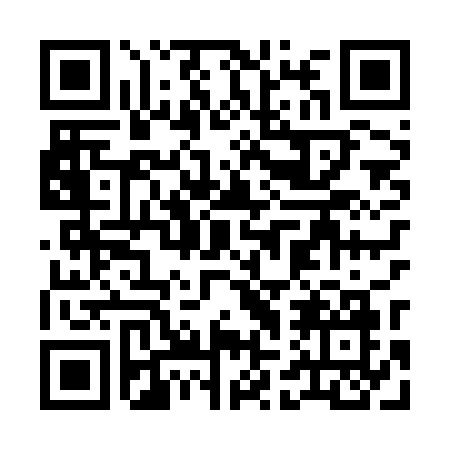 Prayer times for Psary Wielkie, PolandMon 1 Apr 2024 - Tue 30 Apr 2024High Latitude Method: Angle Based RulePrayer Calculation Method: Muslim World LeagueAsar Calculation Method: HanafiPrayer times provided by https://www.salahtimes.comDateDayFajrSunriseDhuhrAsrMaghribIsha1Mon4:226:2412:545:207:259:192Tue4:196:2112:535:227:279:213Wed4:166:1912:535:237:289:234Thu4:136:1712:535:247:309:265Fri4:106:1412:535:257:329:286Sat4:076:1212:525:277:339:317Sun4:046:1012:525:287:359:338Mon4:016:0812:525:297:379:359Tue3:586:0512:515:307:399:3810Wed3:556:0312:515:327:409:4011Thu3:526:0112:515:337:429:4312Fri3:495:5812:515:347:449:4513Sat3:455:5612:505:357:469:4814Sun3:425:5412:505:367:479:5115Mon3:395:5212:505:377:499:5316Tue3:365:5012:505:397:519:5617Wed3:325:4712:495:407:539:5918Thu3:295:4512:495:417:5410:0119Fri3:265:4312:495:427:5610:0420Sat3:225:4112:495:437:5810:0721Sun3:195:3912:495:447:5910:1022Mon3:155:3712:485:458:0110:1323Tue3:125:3512:485:478:0310:1624Wed3:085:3212:485:488:0510:1925Thu3:055:3012:485:498:0610:2226Fri3:015:2812:485:508:0810:2527Sat2:575:2612:485:518:1010:2828Sun2:545:2412:475:528:1210:3129Mon2:505:2212:475:538:1310:3430Tue2:465:2012:475:548:1510:38